COMMUNICATIONS COMMITTEE MEETING AGENDA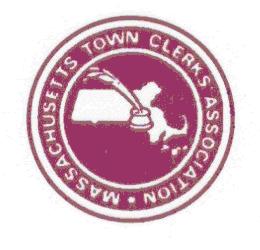 Wed, June 12th – 1:00 PMPlymouth ConferenceCommittee Roles & Responsibilities – FY20 listingE-Board ApprovalFY20 ListingsTime sensitive reminders:Membership Benefits – FY flip – Nancy & KellyWelcome Correspondence – email to new members / Lists to AP & OPCF - LynnOnline Welcome Packet Coordinator – annual updates to welcome packet - AndyReview of documents / approaches for communication committee responsibilities Review of New Clerk / Welcome Email - LynnReview of New Fiscal Year Association dues - LynnReview of MTCA Email Group Etiquette Document - DanielleMembership Dues & Benefits Communications - DanielleWebsiteNew Pages – Scholarships & ConferencesWebsite Content Coordinators – TrainingRegional Association Webpages Communication with members WEBSITE: User Names / Where to find: surveys / samples / mentoring documentsEMAIL: EtiquetteCONFERENCES:  Add staff to Membership Dues Forms / credit for attendanceNext Meeting